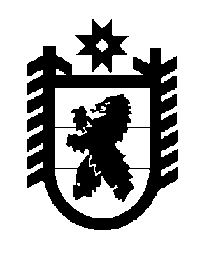 Российская Федерация Республика Карелия    ПРАВИТЕЛЬСТВО РЕСПУБЛИКИ КАРЕЛИЯПОСТАНОВЛЕНИЕот 14 марта 2012 года № 83-Пг. Петрозаводск О признании утратившим силу постановления Правительства Республики Карелия от 2 августа 2001 года № 149-ППравительство Республики Карелия п о с т а н о в л я е т:Признать утратившим силу постановление Правительства Респуб-лики Карелия от 2 августа 2001 года № 149-П "Об утверждении Положения по проведению конкурсов на выполнение работ по программе изучения недр и воспроизводства минерально-сырьевой базы на территории Республики Карелия" (Собрание законодательства Республики Карелия, 2001, № 8, ст.1077).            ГлаваРеспублики  Карелия                                                                    А.В.Нелидов